О присвоении почетного звания«Почетный гражданин Яльчикского сельского поселения Яльчикского районаЧувашской Республики» Собрание депутатов Яльчикского сельского поселения  Яльчикского района РЕШИЛО:    1. Присвоить почетное звание «Почетный гражданин  Яльчикского сельскогопоселения  Яльчикского района Чувашской Республики»:    Игнатьеву Валерию Егоровичу,  уроженцу деревни Новое Тойдеряково Яльчикского района  Чувашской Республики, старосте деревни Новое Тойдеряково Яльчикского района  за большой вклад  в социально-экономическое развитие   Яльчикского сельского поселения Яльчикского района  Чувашской Республики.    2.Настоящее решение вступает в силу со дня его официального опубликования.    Глава Яльчикского сельского поселения   Яльчикского района                                                                      А.Г.СмирноваЧёваш РеспубликиЕлч.к район.Елч.к ял поселений.нДепутатсен пухёв.ЙЫШЁНУ2019 =? феврал.н 20-м.ш. №2/2Елч.к ял.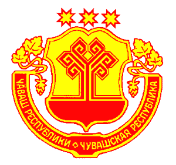 Чувашская  РеспубликаЯльчикский районСобрание депутатовЯльчикскогосельского поселенияРЕШЕНИЕ20 февраля   2019 г.  № 2/2село Яльчики